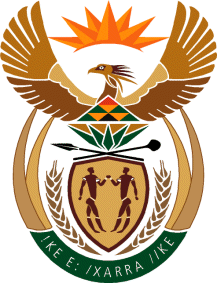 MinistryEmployment & LabourRepublic of South AfricaPrivate Bag X499, PRETORIA, 0001. Laboria House 215 Schoeman Street, PRETORA Tel: (012) 392 9620 Fax: 012 320 1942Private Bag X9090, CAPE TOWN, 8000. 120 Plein Street, 12th Floor, CAPE TOWN Tel: (021) 466 7160 Fax 021 432 2830www.labour.gov.zaNATIONAL ASSEMBLYWRITTEN REPLYQUESTION NUMBER: 4014 [NW5015E]4014.	Mrs H Denner (FF Plus) to ask the Minister of Employment and Labour:(1)	What (a) total number of (i) civil claims have been filed against the Compensation Fund since the start of the 2020-21 financial year and (ii) cases are currently not finalised and (b) is the total quantum of such cases;(2)	what total amount did the Compensation Fund spend on legal costs to oppose the specified claims (a) in the (i) 2020-21 and (ii) 2021-22 financial years and (b) since 1 April 2022?						NW5015EREPLY:(a) Cases(i) The total number of civil claims cases received for the financial year 2020/2021 is 156(ii) Total number of cases still not finalised is 124 for financial year 2020/2021(b) The total contingency liability amount is R142 231 682,93.(i) The total amount spent on legal costs for the financial year 2020/2021 is               R11 562 528,55 which comprised R1 382 588,05 for legal costs relating to that cases specific to that financial year and the balance comprising shared split costs and prior years’ late claims by the Office of the State Attorney.(ii) The total amount spent on legal costs for the financial year 2021/2022 is            R10 528 779,18 which comprised R1 415 653,76 for legal costs relating to that cases specific to that financial year and the balance comprising shared split costs and prior years’ late claims by the Office of the State Attorney.(b) The total amount spent on legal costs since April 2022 is R257 158,73.